Муниципальное бюджетное дошкольное образовательное учреждениедетский сад «Светлячок» города Чаплыгина Чаплыгинского муниципального района Липецкой области Российской Федерации.Конспект образовательной деятельности по художественно-эстетическому развитию в старшей группе «Как мы обустроили игрушечный домик» (конструирование)Подготовила: воспитатель Васильева О.В.г. Чаплыгин 2021 г.Тема: «Как мы обустроили игрушечный домик»Цель: Вызвать интерес у детей к созданию построек из строительного материала.Образовательные задачи.      Продолжать знакомить с домом как явлением культуры. Дать понятие о плане дома и вызвать интерес к моделированию комнат с интерьером (кухня, гостиная, спальня, детская). Актуализировать опыт конструирования разных предметов мебели. Вызвать интерес к поиску новых способов конструирования на основе представления о назначении и строении объекта. Инициировать поиск вариантов замены деталей. Познакомить с архитектурой и профессией архитектора. Развивать восприятие, пространственное мышление, творческое воображение. Воспитывать любознательность, активность, любовь к своему дому.Материалы, инструменты, оборудование.Демонстрационный материал: кукольный домик; план дома (схема) иллюстрации или фотографии с изображением предметов мебели и бытовой техники.Для практической работы: широкий выбор основных строительных деталей (кирпичики, кубики, полукубики, бруски и др.)Для обыгрывания построек: небольшие игрушки (куклы, матрешки, фигурки человечков, зверушки.)Базовые понятия и способы деятельности.Понятия о доме как явлении культуры, вбирающем в себя архитектуру, интерьер, быт, традиции и самое главное – жителей. Элементарное представление о планировке дома. Опыт конструирования и преобразования разных предметов мебели : как обеденный стол стал письменным, как кресло превратилось в диван, а книжная полка – в книжный шкаф и др.)Предварительная работа.      Перед образовательной ситуацией вместе с детьми рассмотреть карточки с вариантами предметов мебели, которые дети конструировали во второй младшей и средней группах. Помочь обобщить и актуализировать накопленный опыт детей.Содержание ОД.Воспитатель. Ребята, представьте себе, что вы стали взрослыми, уже работаете и вам дано задание сделать проект детского сада. А вы знаете кто создаёт строительные проекты?      Если не знаете, то я вам сейчас расскажу(стихотворение С.Баруздина):     Архитектор строит дом,Дом многоэтажный.Строит дом карандашомНа листке бумажном.Нужно всё нарисовать,Вычислить, проверить,Все квартиры сосчитать,Лестницы и двери.Чтоб стоял он много лет,Чтобы был в квартире свет,Ванны, умывальникиДля больших и маленьких.Беседа по содержанию стихотворения.Воспитатель. О чем говориться в стихотворении? А кто же такой архитектор? Что он делает? Архитектор – это очень нужная профессия. Архитекторы придумывают новые дома, делают чертежи домов, выбирают материалы, из которых будут построены здания, и свои чертежи , или еще называют план дома, отдают строителям, и они строят нам такие разные и замечательные дома. И все дома являются архитектурными сооружениями.(Дети рассматривают разные схемы проектов домов. )Воспитатель. А что такое дом? (Размышления детей: «Дом – это то место, где мы живём, чувствуем себя в полной безопасности, где всегда тепло и уютно.»)Воспитатель. А какие же бывают дома? (Ответы детей.)Дома бывают разные и называют их по-разному: деревянные, кирпичные, панельные. Как вы понимаете эти названия? (Ответы детей :деревянные дома - это дома, построенные из дерева, кирпичные из кирпича, панельные - из блоков.) Дома бывают одноэтажными и многоэтажными. А как вы понимаете эти названия: одноэтажный дом, многоэтажный дом? (Ответы детей: дом состоит из 1 этажа, многоэтажный - значит, состоит из 2 и более этажей.) В каких домах живёте вы? (Ответы детей).Воспитатель .Ребята, как вы думаете, что же главное в любом доме? (Взрослые, дети, семья)Правильно, главное в любом доме – это его жители, семья.  Поэтому народ сложил много пословиц и поговорок, где высказаны очень важные мысли о понятии дома: Без хозяина дом – сирота. Не дом хозяина красит, а хозяин дом. В гостях хорошо, а дома лучше. Всякий дом хозяином держится. Не красна изба углами, а красна пирогами.Каждая пословица или поговорка имеет глубокий смысл, который передает представление народа о том, как надо жить, каким быть, как относится к другим людям.     Мы выяснили, что все дома придумывает архитектор, что они являются архитектурными сооружениями и что, главное в доме – это мы с вами, наша семья. А сейчас я вам предлагаю посмотреть, какой у меня есть домик и как он устроен внутри. Хотите узнать, как он устроен? И так я его открываю, вот наш домик выглядит внутри. Из каких комнат состоит дом? (Кухня, спальня, гостиная, детская комната, ванная.) (Дети рассматривают макет дома внутри, его комнаты, обговаривают вместе с воспитателем названия комнат, их назначение, мебель в каждой комнате - свободная беседа) Ребята, мы с вами рассмотрели дом и видим что это не просто здание, но и то чем он наполнен и как обустроен. Это мебель, бытовые приборы, посуда, домашние дела, традиции, порядок, уют в доме, а самое главное его жители – семья, которая в нем живет.     Воспитатель. Сейчас немножко поиграем: игра «Я хочу построить дом».Воспитатель. Сегодня утром я открыла окно, что бы проветрить комнату и ветер принёс коробочку. Когда я её открыла, то увидела куколок и зверушек. Хотите узнать, что они мне рассказали? Послушайте историю: «В одном красивом городе  жили забавные зверушки и куклы. Однажды на их город налетел ураган и разрушил дома.   (Напомнить историю из рассказа Волкова «Волшебник изумрудного города».) Ребята, а вы хотите помочь зверушкам и куклам обрести новое жильё? (Ответ детей.)     Я предлагаю вам для них сконструировать любую комнату  - кухню, спальню, гостиную, детскую комнату, ванную, из строительного материала. У вас на столах есть строительные наборы, и другой материал, который вам может понадобиться для конструирования.Воспитатель. Ребята, с чего вы начнёте работу?  (выслушивает ответы)  Сначала нужно построить комнату в виде квадрата или прямоугольника – обозначить границы.А что нужно для этого? (ответы детей)Для этого нужно использовать карандаши, шнурки, ленточки, а еще можно постелить лист цветной бумаги, коврик, платок - это будет комната. Затем нужно представить, какая это будет комната (кухня, спальня, гостиная и др.), подумать, что в ней будет находиться, как лучше разместить эти предметы. И начать строить». Возьмите любую зверушку или куколку и проходите за столы.(Дети конструируют и оборудуют свои комнаты. Затем они рассматривают, у кого получились какие комнаты и после занятия обыгрывают свои постройки.)Воспитатель. Чем мы сегодня занимались?Кому мы сегодня помогли?Почему мы смогли помочь?(Воспитатель выслушивает ответы детей.)Вот сколько красивых комнат получилось.Осмысление результата.Дети приобретают опыт конструирования комнаты игрушечного дома как целостного пространства.Воспитатель. Ребята, я вам загадаю загадку, а вы внимательно послушав, отгадайте её:Шляпа металлическая, Глаза стеклянные, Сам кирпичный,Для семьи он главный?    (Дом)Воспитатель. А что такое дом? (Размышления детей: «Дом – это то место, где мы живём, чувствуем себя в полной безопасности, где всегда тепло и уютно.»)Воспитатель. А какие же бывают дома? (Ответы детей.)Дома бывают разные и называют их по-разному: деревянные, кирпичные, панельные. Как вы понимаете эти названия? (Ответы детей :деревянные дома - это дома, построенные из дерева, кирпичные из кирпича, панельные - из блоков.) Дома бывают одноэтажными и многоэтажными. А как вы понимаете эти названия: одноэтажный дом, многоэтажный дом? (Ответы детей: дом состоит из 1 этажа, многоэтажный - значит, состоит из 2 и более этажей.) В каких домах живёте вы? (Ответы детей).Ребята, как вы думаете, что же главное в любом доме?Я вам сейчас расскажу:Люди живут повсюду на планетеЖивут в домах и взрослые и дети.Бабушка, папа, мама, братик и я –Все мы одна большая семья.И вот самое главное в любом доме – это его жители, семья.  Поэтому народ сложил много пословиц и поговорок, где высказаны очень важные мысли о понятии дома: Без хозяина дом – сирота. Не дом хозяина красит, а хозяин дом. В гостях хорошо, а дома лучше. Всякий дом хозяином держится. Не красна изба углами, а красна пирогами.Каждая пословица или поговорка имеет глубокий смысл, который передает представление народа о том, как надо жить, каким быть, как относится к другим людям.Воспитатель. Представьте себе, что вы стали взрослыми, уже работаете и вам дано задание сделать проект детского сада. Кто создаёт строительные проекты? (Ответ детей.) Правильно, архитекторы. Проект создаётся на бумаге, а затем по чертежу идёт строительство.Воспитатель. Послушайте стихотворение С. Баруздина:Архитектор строит дом,Дом многоэтажный.Строит дом карандашомНа листке бумажном.Нужно всё нарисовать,Вычислить, проверить,Все квартиры сосчитать,Лестницы и двери.Чтоб стоял он много лет,Чтобы был в квартире свет,Ванны, умывальникиДля больших и маленьких.Беседа по содержанию стихотворения.Воспитатель. О чем говориться в стихотворении? А кто же такой архитектор? Что он делает? Архитектор – это очень нужная профессия. Архитекторы придумывают новые дома, делают чертежи домов, выбирают материалы, из которых будут построены здания, и свои чертежи , или еще называют план дома, отдают строителям, и они строят нам такие разные и замечательные дома. И все дома являются архитектурными сооружениями.(Дети рассматривают разные схемы проектов домов)Мы выяснили, что все дома придумывает архитектор, что они являются архитектурными сооружениями и что, главное в доме – это мы с вами, наша семья. А сейчас я вам предлагаю посмотреть, какой у меня есть домик и как он устроен внутри. Хотите узнать, как он устроен? И так я его открываю, вот наш домик выглядит внутри. Из каких комнат состоит дом? (Кухня, спальня, гостиная, детская комната, ванная.) (Дети рассматривают макет дома внутри, его комнаты, обговаривают вместе с воспитателем названия комнат, их назначение, мебель в каждой комнате - свободная беседа) Ребята, мы с вами рассмотрели дом и видим что это не просто здание, но и то чем он наполнен и как обустроен. Это мебель, бытовые приборы, посуда, домашние дела, традиции, порядок, уют в доме, а самое главное его жители – семья, которая в нем живет.Воспитатель. Сейчас немножко поиграем: игра «Я хочу построить дом».Воспитатель. Дети, послушайте историю: «В одном красивом городе  жили хорошие и трудолюбивые дети. Они были дружными и умели всё мастерить своими руками. Старшие ребята водили малышей в детский сад. Кроме детей, в этом городе жили забавные зверушки и куклы. Однажды на их город налетел ураган и разрушил все дома. (Напомнить историю из рассказа Волкова «Волшебник изумрудного города».) Ребята, а вы хотите помочь зверушкам и куклам обрести новое жильё? (Ответ детей.)     Я предлагаю вам для них сконструировать любую комнату  - кухню, спальню, гостиную, детскую комнату, ванную, из строительного материала. Возьмите любую зверушку или куколку.( Дети берут человечков, зверушек, куколок.) У вас на столах есть строительные наборы, и другой материал, который вам может понадобиться для конструирования.Воспитатель. Ребята, с чего вы начнёте работу?  (выслушивает ответы)  Сначала нужно построить комнату в виде квадрата или прямоугольника – обозначить границы.А что нужно для этого? (ответы детей)Для этого нужно использовать карандаши, шнурки, ленточки, а еще можно постелить лист цветной бумаги, коврик, платок - это будет комната. Затем нужно представить, какая это будет комната (кухня, спальня, гостиная и др.), подумать, что в ней будет находиться, как лучше разместить эти предметы. И начать строить».(Дети конструируют и оборудуют свои комнаты. Затем они рассматривают, у кого получились какие комнаты и после занятия обыгрывают свои постройки.)Воспитатель. Чем мы сегодня занимались?Кому мы сегодня помогли?Почему мы смогли помочь?(Воспитатель выслушивает ответы детей.)Вот сколько красивых комнат получилось.Осмысление результата.Дети приобретают опыт конструирования комнаты игрушечного дома как целостного пространства.Содержание НОД.Ребята посмотрите, сколько сегодня к нам пришло много гостей.Приветствие:Встаньте рядышком друг с другом,Словно месяц - полукругом!Поприветствуем друг друга.Здравствуй, солнце золотое,Здравствуй, небо голубое,Здравствуй, вольный ветерок!Здравствуй, маленький дубок!Мы живём в одном краю –Всех мы вас приветствуем!Ребята, сегодня наше занятие я хочу начать с прочтения стихотворения, а прочитает его нам Дима, а мы его все внимательно послушаем.Ребенок читает стихотворение:Архитектор строит дом,Дом многоэтажный.Строит дом карандашомНа листке бумажном.Нужно всё нарисовать,Вычислить, проверить,Все квартиры сосчитать,Лестницы и двери.Чтоб стоял он много лет,Чтобы был в квартире свет,Ванны, умывальникиДля больших и маленьких.Беседа по содержанию стихотворения.О чем говориться в стихотворении? А кто же такой архитектор? Что он делает? Архитектор – это очень нужная профессия. Архитекторы придумывают новые дома, делают чертежи домов, выбирают материалы, из которых будут построены здания, и свои чертежи,или еще называют план дома, строителям, и они строят нам такие разные и замечательные дома. И все дома являются архитектурными сооружениями.(Дети рассматривают разные макеты домов)А какие же бывают дома? (Ответы домов)Дома бывают разные и называют их по-разному: деревянные, кирпичные, панельные. Как вы понимаете эти названия? (Ответы детей :деревянные дома - это дома, построенные из дерева, кирпичные из кирпича, панельные - из блоков.) Дома бывают одноэтажными и многоэтажными. А как вы понимаете эти названия: одноэтажный дом, многоэтажный дом? (Ответы детей: дом состоит из 1 этажа, многоэтажный - значит, состоит из 2 и более этажей.) В каких домах живёте вы? (Ответы детей).Ребята, как вы думаете, что же главное в любом доме?Я вам сейчас расскажу:Люди живут повсюду на планетеЖивут в домах и взрослые и дети.Бабушка, папа, мама, братик и я –Все мы одна большая семья.И вот самое главное в любом доме – это его жители, семья. Люди с древних времен сочинили много пословиц и поговорок, где высказаны очень важные мысли о понятии дома: Без хозяина дом – сирота. Как вы понимаете эту пословицу? А какие вы знаете? (Ответы детей: Не дом хозяина красит, а хозяин дом. В гостях хорошо, а дома лучше. Всякий дом хозяином держится. Не красна изба углами, а красна пирогами.) Вот сколько вы знаете пословиц и каждая пословица или поговорка имеет глубокий смысл, который передает представление народа о том, как надо жить, каким быть, как относится к другим людям.Мы выяснили, что все дома придумывает архитектор, что они являются архитектурными сооружениями и что, главное в доме – это мы с вами, наша семья.А сейчас, я вам предлагаю посмотреть, как же устроен дом внутри. Посмотрите, какой у меня есть домик. Хотите узнать, кто в нем живет и как он устроен? И так я его открываю, вот наш домик выглядит внутри. Так кто же там живет? А сейчас нам свинка Пеппа покажет свой дом? (Дети рассматривают макет дома внутри, его комнаты, обговаривают вместе с воспитателем названия комнат, мебель в каждой комнате - свободная беседа) .Ребята, мы с вами рассмотрели дом и видим что это не просто здание, но и то чем он наполнен и как обустроен. Это мебель, бытовые приборы, посуда, домашние дела, традиции, порядок, уют в доме, а самое главное его жители – семья, которая в нем живет.Сейчас немножко поиграем. Музыкальная игра «Я хочу построить дом».Ребята, а посмотрите, у меня для вас есть вот такие забавные человечки и я вам предлагаю для них сконструировать комнату из строительного материала. Возьмите любого человечка. Дети берут человечков. У вас на столах есть строительный материал, демонстрационный материал, как можно обустроить комнату и другой материал, который вам может понадобиться для конструирования.Воспитатель, спрашивает у детей, с чего они начнут работу, выслушивает ответы и уточняет, как лучше организовать деятельность: «Сначала нужно построить комнату в виде квадрата или прямоугольника – обозначить границы. Для этого нужно использовать карандаши, шнурки, ленточки, а еще можно постелить лист цветной бумаги, коврик, платок - это будет комната. Затем нужно представить, какая это будет (кухня, спальня, гостиная и др., подумать, что в ней будет находиться, как лучше разместить эти предметы. И начать строить».Дети конструируют и оборудуют свои комнаты. Затем они рассматривают, у кого получились какие комнаты и после занятия обыгрывают свои постройки.Осмысление результата.Дети приобретают опыт конструирования комнаты игрушечного дома как целостного пространства.Конспект занятия «Как мы дружно строили кукольный домик»ЦЕЛЬ: развитие пространственного мышления.ЗАДАЧИ:ОБУЧАЮЩИЕ: учить детей создавать постройку, отвечающую определенным требованиям. Формировать у детей обобщенные представления и знания. Составлять объект из частей, ориентироваться в пространстве, закрепить умение анализировать схему, совершенствовать умение конструировать точно по намеченному плану, расширять знания о строительных деталях, обогащать кругозор детей.РАЗВИВАЮЩИЕ: развивать внимание, воображение, мышление, конструк-тивные способности. Способствовать развитию умений творческого подхода.ВОСПИТАТЕЛЬНЫЕ: воспитывать чувство товарищества, трудолюбие, интерес к создаваемым постройкам, уметь работать организованно, самостоятельно.ОБРАЗОВАТЕЛЬНЫЕ: продолжать знакомить с архитектурой и профессией архитектора. Инициировать конструирование кукольного домика в сотворчестве – группами по четыре ребенка.Формировать универсальные умения: видеть объект с разных точек зрения (будто глазами другого человека, планировать постройку, договариваться, согласовывать действия, оценивать общий результат. Развивать способность к децентрации. Воспитывать интерес к коллективной деятельности.ПРЕДВАРИТЕЛЬНАЯ РАБОТА: чтение художественной литературы. Рассматривание иллюстраций с изображением домов, рисование домов.МАТЕРИАЛЫ,ОБОРУДОВАНИЕ: демонстрационный материал, иллюстрации и фотографии архитектурных построек (завершенных и на этапе строительства) Практический материал у каждой группы, состоящей из 4 детей: строительные детали для конструирования общего домика (не более15-20, 4 листа бумаги, 4 простых карандаша.СЛОВАРНАЯ РАБОТА: архитектор, дизайнер, интерьер.МЕТОДЫ: практический, наглядный, словесный.ФОРМЫ РАБОТЫ: индивидуальная, фронтальная, групповая.Ход ЗАНЯТИЯ:Воспитатель: Ребята, сегодня в нашей группе много гостей. Давайте с ними поздороваемся.- Дети, какое у вас сегодня настроение? (хорошее, веселое, радостное). Давайте возьмемся за руки и передадим друг другу хорошее настроение:- Крепче за руки возьмемся,И друг другу улыбнемся!Воспитатель: Ребята, я вам загадаю загадку, а вы внимательно послушав, дружно отгадаете ее:Он стоит простой и строгий,В однотонном пиджаке,У него карманов много,Провода в его руке,И глаза его как блюдца:То потухнут, то мигаютИ до неба дотянутьсяОн пытается руками (ДОМ).ДЕТИ: дают ответ.Воспитатель: - Правильно, ребята, это дом. И сегодня мы поговорим о домах. А вот какие бывают дома мы узнаем посмотрев на экран ТВ.ПРЕЗЕНТАЦИЯ «КАКИЕ БЫВАЮТ ДОМА»Воспитатель: - Вот видите, ребята, сколько названий, видов домов мы узнали. И все они очень разные… А что общего у всех домов? Из каких частей состоит любой дом?Дети: Все дома имеют стены, крышу, окна, двери.Воспитатель: - Правильно, ребята, молодцы! Мы с вами знаем,что у всего живого на свете есть свой дом: у растений, у животных, у насекомых, у нас с вами и даже у кукол… И сейчас я предлагаю пройти со мной к столу, где я покажу вам наш кукольный домик / Дети садятся за стол с четырех разных сторон. Рассматривают кукольный домик: есть крыша, двери, окна, комнаты (их виды). Здесь, ребята, живет кукольная семья/.Воспитатель: Ребята, а вот посмотрите на эти иллюстрации (показ иллюстраций:известные здания города: цирк, торговые центры).Дети: называют их.Воспитатель: Ребята, а все эти постройки чем отличаются друг от друга?Дети: ответы детей (Красотой, Дизайном, Интерьером, Конструкцией).Воспитатель: Ребята, а чем отличается здание детского сада от нашего кукольного домика?Дети: размером, его предназначением, дизайном.Воспитатель: Ребята, а кто все эти постройки строил?Дети: строители.Воспитатель: Ребята, а перед тем, как строители приступают к строительству домов, кто создает эскиз, макет /уменьшенный вариант здания/ конструкцию здания, придумывает ее?Дети: ответы детей.Воспитатель: Ребята, это архитекторы. АРХИТЕКТОР («задумка», «замысел»). Архитектор выполняет проекты зданий, сооружений. Это нужная профессия. Архитекторы выполняют пректы зданий от эскиза до строительства объекта.Ребята, а если внимательно посмотреть на эту иллюстрацию (иллюстрация дома с разных ракурсов) мы увидим один и тот же дом, или разные?Дети: ответы детей (дом с разных ракурсов).Воспитатель: мы попробуем стать архитекторами, в руках которых все преображается. Нам нужно будет хорошо потрудиться, чтобы построить красивые кукольные домики. Я вас приглашаю в творческую мастерскую (дети присаживаются за столы). Но перед тем, как приступить к работе немного разомнемся.ФИЗКУЛЬТМИНУТКА «У Оленя дом большой» .После разминки воспитатель обращает внимание детей на демонстрационный материал, строительные наборы. (У каждой группы детей своя схема домика) и строит каждая группа свой домик.ИТОГ:Воспитатель: Ребята, какие вы молодцы – сделали такие великолепные домики. Вы самые замечательные архитекторы!/ При постройки дома воспитатель обращает внимание на схему дома, перечисляет все необходимые для постройкии проживания части дома: фундамент, стены, окна, двери, крыша/.Конспект НОД по конструированию «Сказочный дом»для старшего дошкольного возраста с использованием презентацииЦель: Вызвать интерес у детей к созданию построек из строительного материала.Задачи:Образовательные.– Закрепление воспитанниками знания о строительных деталях, цвете.– Обобщать представление у детей выполнять задание по образцу.Развивающие.– Развивать внимание и логическое мышление в процессе построек.– Способствовать развитию связной речи в ходе работы.– Развивать координацию движений.– Создавать условия для развития творческих способностей, креативного мышления.Воспитательные.– Содействовать трудовому воспитанию.– Воспитывать самостоятельность через конструктивную деятельность детей дошкольного возраста.Материалы и оборудование: наборы строительного материала, презентация «Жилища сказочных героев», письмо Карлсона,  игрушки для обыгрывания построек (Карлсон и его друзья). Аудиозапись для вхождения в занятие «Паровозик из Ромашково».Предварительная работа: Рассматривание иллюстраций в альбомах: «Ах, эти разные дома», Загадывание загадок о домах их частях.Ход НОД.Воспитатель: Ребята, сегодня в нашу группу почтальон принёс письмо. (Показывает конверт). Давайте прочитаем его.«Дорогие ребята, я приглашаю вас в картинную галерею на презентацию сказочных построек. Буду вас ждать. Карлсон»Ребята, как вы думаете, можно нам принять приглашение? (Ответы детей).А сейчас отправляемся в путь.Игровое динамическое упражнение для вхождения в занятие «Паровозик из Ромашково».Вот мы и приехали, усаживаемся поудобнее на стульчики. И посмотрим, что приготовил для нас Карлсон, какие жилища для сказочных героев можно встретить в сказках.Дети рассматривают дома и угадывают, какой сказочный персонаж  живет в каждом доме. Перед ребятами появляются домик Снеговика, ледяной домик Лисы, Лубяной домик Зайца, замок Снежной Королевы, замок Кощея Бессмертного, дом Пряничный домик, дом - Рукавичка и т. д.- Какие сказочные герои живут в этом доме?- Что необычного у этого домика? (Он стоит на курьих ножках).- Кто скажет, что изображено в галерее у Карлсона? (Сказочные дома, жилища, постойки).- Ребята, какие части есть у всех этих домиков? (Все домики имеют стены, крышу, окна, двери).- А где же сам Карлсон, а то нас пригласил, а сам не встречает.Звучит тема Карлсона из мультфильма, воспитатель демонстрирует приземление игрушечного Карлсона.Карлсон: Здравствуйте, ребята, я очень рад, что вы пришли ко мне.  Вы посмотрели, какие замечательные дома бывают в разных сказках? (Говорит печально.) А я, мужчина в расцвете сил, до сих пор живу на крыше, и у меня нет своего дома. И у моих друзей тоже нет своих домов, а они хотят научиться их строить. Я не знаю, кто сможет нам помочь?Воспитатель: Карлсон, мы сможем помочь тебе и твоим друзьям. Правда, ребята? Поможем Карлсону? Тогда за дело! Приглашаю вас в творческую мастерскую, где нас ждут детали для конструирования. Дети рассаживаются за столы.Перед строительством дома, я предлагаю вам размять наши пальчики.Пальчиковая гимнастика «Дом»Воспитатель: Какие детали мы будем использовать при строительстве домов? Кто знает, как эти детали называются? (Кирпичики, кубики, бруски).Ребята, я предлагаю вам выбрать тот строительный материал, из которого вы будете строить дома Карлсону и его друзьям.Самостоятельная деятельность детей в парах, в ходе которой воспитатель с Карлсоном следят за процессом постройки: беседуют, уточняют, какие детали использованы, выслушивают обоснования придуманных построек, вместе решают, как улучшить строение.Воспитатель: Ребята, посмотрите, что у нас получилось. Один ряд домов и ещё ряд домов. Целая улица. Какой сегодня замечательный день! Мы с вами помогли Карлсону и его друзьям.Давайте поселим игрушечных друзей Карлсона в наши дома.Занятие переходит в самостоятельную игровую деятельность с постройками и игрушечными жителями.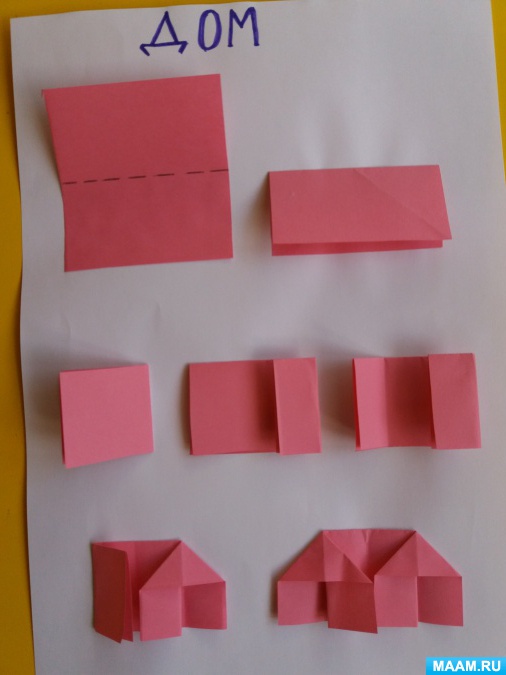 Развлечение в старшей группе «Масленица идет»Цель:1. Познакомить детей с русским обрядовым праздником Масленицей.2. Вовлечь детей принять участие в празднике.3. Создать атмосферу веселья, дружеского состязания и удовольствия.4. Приобщить детей к истокам народной культуры и духовности на основе русского фольклора. Воспитывать любовь к родному краю.Задачи:1. Способствовать воспитанию целеустремленности, настойчивости, чувства взаимопомощи и коллективизма.2. Развивать выдержку, выносливость, воображение, кругозор.Ведущий:Здравствуйте, гости дорогие! А не надоела ли вам зима? Намерзлись в морозы, намаялись. Ну да ничего. Скоро и к вам Весна красная придет!Ай, да зимушка-зима,Зима славная была.Но пришла пора проститься,Да с весною подружиться.Русскую зиму проводить нужно,Задорно, весело, дружно!Ведущий:Ой, вы, добры молодцы да красны девицы!Слушайте и глядите,Да потом не говорите,Что слыхом не слыхивали и видом не видывали!Приглашаем всех вас на представлениеВсем на удивление.На весенний праздник веселыйС играми, потехами, с хороводами песнями,С загадками, шутками, с веселыми прибаутками.Всех приглашаем, всех зазываем.Ведущий: Народ собирается,Праздник начинается!А какой сегодня праздник? Подскажите!Дети: МАСЛЕНИЦА!Ведущий: Верно, Масленица!Не английский, не французский,Масленица – праздник русский!Ведущий. Молодцы, правильно. А знакомы ли вы с таким праздником, как Масленица?

Масленица - один из любимых зимних праздников. Масленицу называют честной, широкой, обьедухой и веселой.
Ведущий.На Масленицу люди старались задобрить, то есть умаслить весну. Поэтому празднования так и называются - «Масленицей» Давайте с вами повеселимся сегодня!Будем петь мы и плясать,В игры русские играть!
Ведущий: Люди всю масленичную неделю пекли блины. Блины – это символ солнца, а солнце олицетворяло возрождающуюся жизнь, здоровье, долголетие и богатство.
В круг вставайте поскорей
И играйте веселей.Ведущий:  Блины символизируют солнце – такие же круглые и золотистые. Раньше люди верили, что чем больше блинов они напекут, тем солнцу будет легче преодолеть зимний холод и тем скорее наступит весна. Люди считали своим долгом помочь солнцу прогнать зиму, разбудить природу от зимнего сна. Масленичная неделя у наших предков была переполнена различными праздничными делами. В этот праздник проводились различные игры и многочисленные забавы. Каждый день на масленицу имел свое определенное название:Понедельник – назывался встреча. Пекутся первые блины, которые можно отдать бедным. В понедельник наряжается соломенное чучело и выставляется на возвышенности в месте проведения гуляний.Вторник – назывался заигрыши. В этот день звали родных и знакомых. Среда – лакомки. В этот день приходили тёще на блины, звали гостей. Четверг – назывался разгуляем. В этот день с утра до вечера веселились, гуляли, водили хороводы, пели частушки.Пятница – тещины вечеринки. С почестями тещу и ее родню приглашали на обед.Суббота – золовкины посиделки. Молодые приглашали в гости к себе Золовок, дарились подарки.Последний день Масленицы – Прощеное Воскресенье. Сжигали чучело – символ Зимы, провожали зиму до следующего года. Также просили друг у друга прощения. А в ответ слышали: «Бог простит». Уходит Масленица, а вместе с ней и Зима. Весна вступает в свои права.Ведущий: А вот добры молодцы, богатыри русские. Сколько народу и все воеводы. Проверим их силушку богатырскуюИгра «Перетяни канат».Воспитатель: Зиму проводить нам нужно
Задорно, весело и дружно!
Подходи, честной народ, становись-ка в хоровод,
Чтобы было веселей, торопи своих друзей!Ведущий:
Попрощались мы с Зимой
И с Весной идем домой.
Скоро реки зажурчат
Скоро птицы прилетят!
 Отогреется земля
Зацветут леса, поля!
А когда прольются грозы,
Заблагоухают розы
Все, друзья, пора прощаться.
С праздником всех поздравляем,
Солнца, радости желаем!
И блинами угощаем!Ведущий: Вы давно блинов не ели?Вы блиночков захотели?Дети: Да!Ведущий. Да как же без блинков горячих и румяных!Угощение на славу, а ребятам на забаву!(Ведущий предлагает всем детям блины).Я хочу построить дом,Руки сложить домиком и поднять над головойЧтоб окошко было в нём,Пальчики обеих рук соединить в кружочекЧтоб у дома дверь была,Ладошки рук соединяем вместе вертикальноРядом чтоб сосна росла.Одну руку поднимаем вверх и «растопыриваем» пальчикиЧтоб вокруг забор стоял,Соединяем руки в замочек и делаем круг перед собойПёс ворота охранял,Сначала поднимаем руки вверх, пальцы «растопырены».Солнце было, дождик шёл,Затем пальцы опускаем вниз, делаем «стряхивающие» движенияИ тюльпан в саду расцвёл!Соединяем вместе ладошки и медленно раскрываем пальчики – «бутончик тюльпана»Я хочу построить дом,Руки сложить домиком и поднять над головойЧтоб окошко было в нём,Пальчики обеих рук соединить в кружочекЧтоб у дома дверь была,Ладошки рук соединяем вместе вертикальноРядом чтоб сосна росла.Одну руку поднимаем вверх и «растопыриваем» пальчикиЧтоб вокруг забор стоял,Соединяем руки в замочек и делаем круг перед собойПёс ворота охранял,Сначала поднимаем руки вверх, пальцы «растопырены».Солнце было, дождик шёл,Затем пальцы опускаем вниз, делаем «стряхивающие» движенияИ тюльпан в саду расцвёл!Соединяем вместе ладошки и медленно раскрываем пальчики – «бутончик тюльпана»Я хочу построить дом,Руки сложить домиком и поднять над головойЧтоб окошко было в нём,Пальчики обеих рук соединить в кружочекЧтоб у дома дверь была,Ладошки рук соединяем вместе вертикальноРядом чтоб сосна росла.Одну руку поднимаем вверх и «растопыриваем» пальчикиЧтоб вокруг забор стоял,Соединяем руки в замочек и делаем круг перед собойПёс ворота охранял,Сначала поднимаем руки вверх, пальцы «растопырены».Солнце было, дождик шёл,Затем пальцы опускаем вниз, делаем «стряхивающие» движенияИ тюльпан в саду расцвёл!Соединяем вместе ладошки и медленно раскрываем пальчики – «бутончик тюльпана»